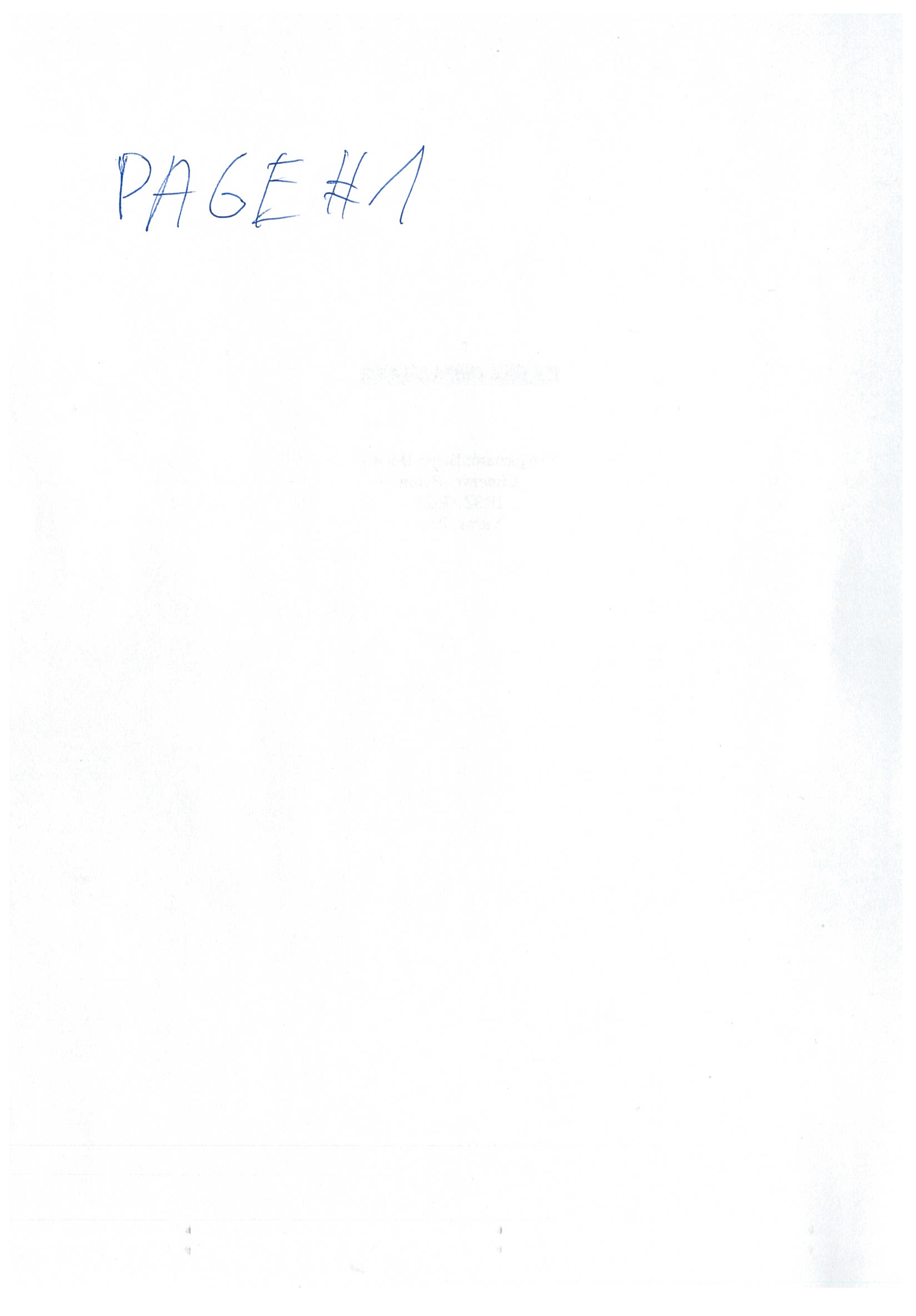 xxxxx xxxxxxxxxXxxxxxxxxxxx xxxxxxxx xxxxxxxx xxxxxxxxxx 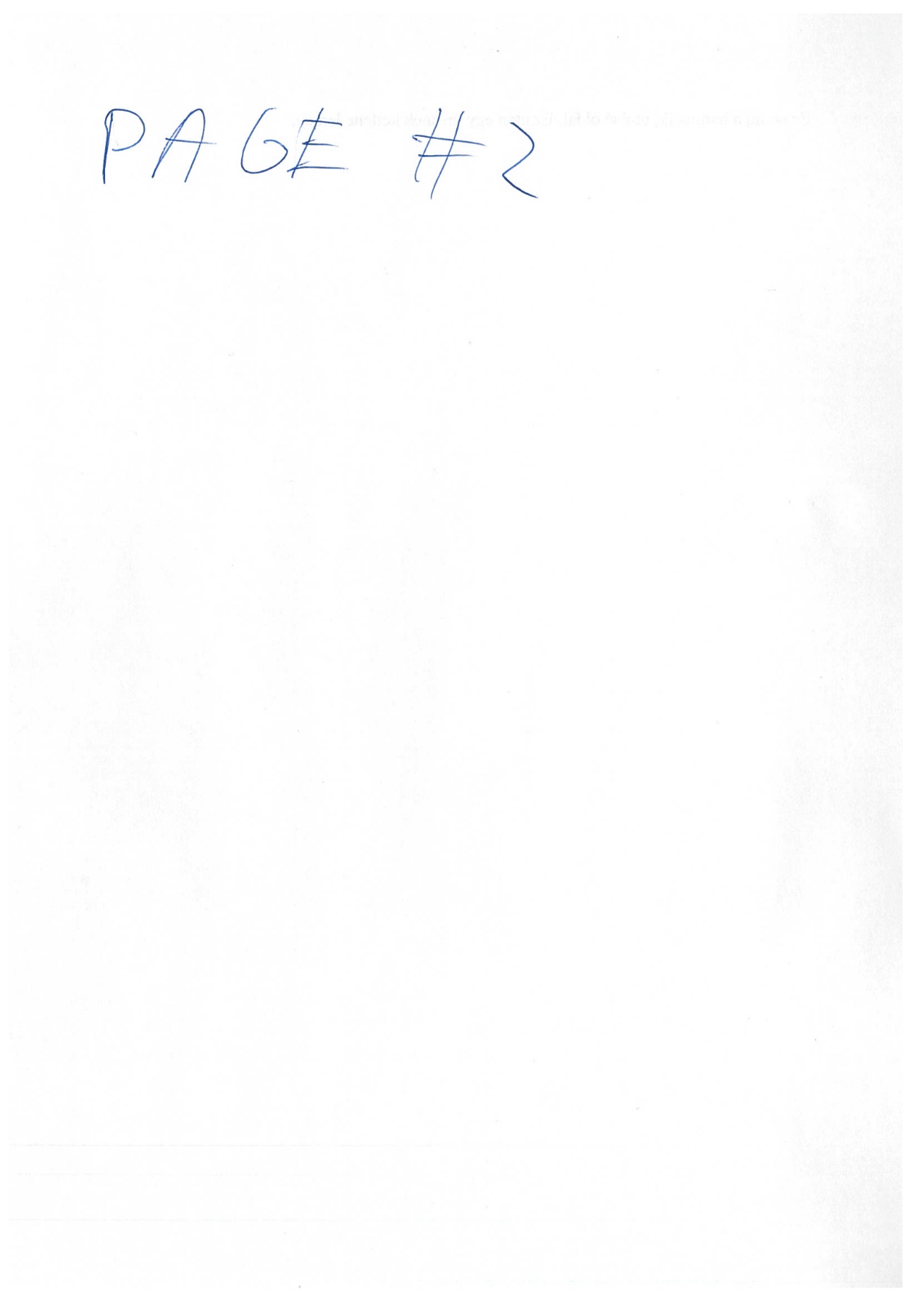 